Print this calendar Waterloo Community School District Secondary Lunch 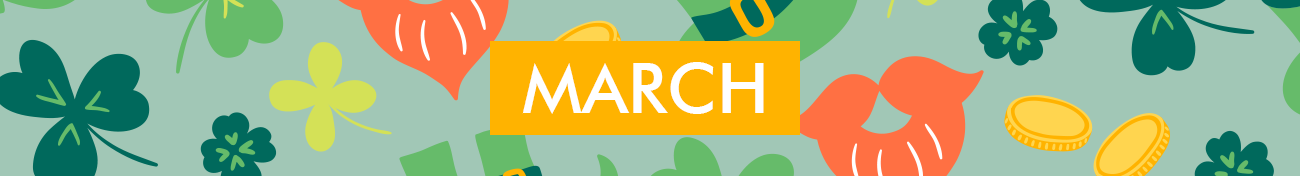 MondayTuesdayWednesdayThursdayFriday1 Breaded Chicken Sand. 45 
Chili Crispito/Cheese 38 
Ham,turkey, cheese sub 52 
Lettuce Cup 3 
Refried Beans 15 
Mini Carrots 3 
Strawberry Cup 32 
Orange Juice 13 
Bear Grahams 21 2 Sloppy Joe 43 
Chicken Taco 19 
Yogurt Box 53 
Potato Wedges 17 
Cucumbers 3 
Pears 25 
Apple Juice 14 
Animal Crackers 21 3 Chicken Drumstick 5 
Lasagna 44 
Garlic bread 16 
Chef Salad 14 w/ 
Corn Muffin 36 
Peas 13 
Romaine Lettuce Salad 
Cinnamon Apples 29 
Grape Juice 18 
Goldfish 16 4 Hamburger 33 
Mandarin Chicken 61 
Brown Rice 21 
*Chicken Club Wrap 48 
Sweet Pot Crinkles 17 
Cherry Tomato 2 
Mandarin Oranges 28 
Fruit Punch 14 
Berry/Lemon Cracker 21 
Lettuce Cup 3 5 8 French Toast Sticks 28 
*Sausage 0 
Chicken Strips 13 
Ham,turkey, cheese sub 52 
Lettuce Cup 3 
Cheesy Potatoes 17 
Cole Slaw 12 
Strawberry Cup 32 
Orange Juice 13 
Bear Grahams 21 9 Chicken Cordon Bleu 44 
Walking Taco 26 
Yogurt Box 53 
Refried Beans 15 
Romaine Lettuce Salad 
Peaches 24 
Apple Juice 14 
Animal Crackers 21 10 Spicy Chicken Sand. 47 
Mozzarella Sticks 48 
Southwest Chicken 47 
Mixed Vegetables 12 
Cherry Tomato 2 
Sour Cherry Slushie 20 
Grape Juice 18 
Goldfish 16 11 Cheeseburger 34 
Chicken Parm Bake 28 
Chicken Ranch Wrap 48 
Potato Wedges 17 
Lettuce Cup 3 
Mandarin Oranges 28 
Fruit Punch 14 
Berry/Lemon Cracker 21 12 Chicken Nuggets 15 
Tea Roll 13 
French Bread Cheese 27 
Taco Pizza 61 
Nacho box Box 34 
Steamed Carrots 7 
Cherry juice 13 
Mixed Fruit 25 
Juice 15 
Honey bun goldfish 19 15 16 17 18 19 22 Hamburger 33 
Mozzarella Sticks 48 
Sweet Pot Crinkles 17 
Ham,turkey, cheese sub 52 
Lettuce Cup 3 
Romaine Lettuce Salad 
Strawberry Cup 32 
Orange Juice 13 
Bear Grahams 21 23 Chicken Philly Sand. 50 
Taco 22 
Yogurt Box 53 
Potato Wedges 17 
Cherry Tomato 2 
Pears 25 
Apple Juice 14 
Animal Crackers 21 24 Breaded Chicken Sand. 45 
Macaroni & Cheese 33 
* Chicken Bacon Salad 7 
w/ Muffin 36 
Green Beans 6 
Romaine Lettuce Salad 
Flavored Applesauce 29 
Grape Juice 18 
Goldfish 16 25 Hot Ham & Swiss 32 
Sweet & Sour Chicken 34 
Brown Rice 21 
Buffalo Chicken Wrap 20 
Steamed Broccoli 4 
Cucumbers 3 
Mandarin Oranges 28 
Fruit Punch 14 
Berry/Lemon Cracker 21 26 Beef Enchilada 49 
French Bread Pepperoni 27 
Nacho box Box 34 
Potato Wedges 17 
Mini Carrots 3 
Mixed Fruit 25 
Juice 15 
Honey bun goldfish 19 29 * BBQ Pork Sandwich 51 
Chicken Nuggets 15 
Ham,turkey, cheese sub 52 
Lettuce Cup 3 
Baked Beans 29 
Cherry Tomato 2 
Strawberry Cup 32 
Orange Juice 13 
Bear Grahams 21 30 Mozzarella Sticks 48 
Beef & Cheese Nachos 46 
Yogurt Box 53 
Corn 16 
Cole Slaw 12 
Peaches 24 
Apple Juice 14 
Animal Crackers 21 31 Cheeseburger 34 
Chili 39 
Chicken Strip Salad 14 
w/ Corn Muffin 36 
Peas 13 
Lettuce Cup 3 
Raspberry Slushie 20 
Grape Juice 18 
Corn Muffin 36 